Р А С П О Р Я Ж Е Н И Е17.02.2022                                                                                           № 92с. ЗавьяловоОб утверждении состава комиссии по соблюдению требований к служебному поведению и урегулированию конфликта интересов руководителей муниципальных учреждений Завьяловского районаВ   соответствии    с     Федеральным      законом       от     25.12.2008     № 273-ФЗ «О противодействии коррупции», постановлением Администрации муниципального образования «Муниципальный округ Завьяловский район Удмуртской Республики» от 15.02.2022 № 228 «Об утверждении Положения «О комиссии по соблюдению требований к служебному поведению и урегулированию конфликта интересов руководителей муниципальных учреждений Завьяловского района», руководствуясь Уставом муниципального образования «Муниципальный округ Завьяловский район Удмуртской Республики»:1. Утвердить состав комиссии по соблюдению требований к служебному поведению и урегулированию конфликта интересов руководителей муниципальных учреждений Завьяловского района (далее - Комиссия):руководитель аппарата Администрации муниципального образования «Муниципальный округ Завьяловский район Удмуртской Республики», председатель Комиссии;заместитель главы Администрации муниципального образования «Муниципальный округ Завьяловский район Удмуртской Республики» по социальному комплексу, заместитель председателя Комиссии;заместитель начальника отдела правовой и антикоррупционной экспертизы правового управления  Администрации муниципального образования «Муниципальный округ Завьяловский район Удмуртской Республики», секретарь Комиссии;заместитель главы Администрации муниципального образования «Муниципальный округ Завьяловский район Удмуртской Республики» по экономике, финансам и территориальному развитию;начальник правового управления Администрации муниципального образования «Муниципальный округ Завьяловский район Удмуртской Республики»;начальник управления документационного обеспечения, организационной и кадровой работы Администрации муниципального образования «Муниципальный округ Завьяловский район Удмуртской Республики»;начальник сектора по кадровой работе управления документационного обеспечения, организационной и кадровой работы Администрации муниципального образования «Муниципальный округ Завьяловский район Удмуртской Республики»;председатель Совета общественных объединений Завьяловского района (по согласованию);председатель Завьяловской общественной организации ветеранов войны, труда, Вооруженных сил и правоохранительных органов (по согласованию);председатель Завьяловской районной организации общероссийского профсоюза образования (по согласованию).            2. Признать утратившим силу пункт 1 распоряжения Администрации муниципального образования «Завьяловский район» от 25.01.2021 № 14 «Об утверждении состава Комиссии по соблюдению требований к служебному поведению и урегулированию конфликта интересов руководителей муниципальных учреждений Завьяловского района».Глава муниципального образования                                                                  К.Н. Русинов   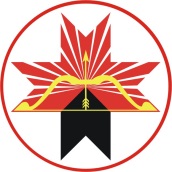 АДМИНИСТРАЦИЯМУНИЦИПАЛЬНОГО ОБРАЗОВАНИЯ«МУНИЦИПАЛЬНЫЙ ОКРУГ ЗАВЬЯЛОВСКИЙ РАЙОНУДМУРТСКОЙ РЕСПУБЛИКИ»«УДМУРТ ЭЛЬКУНЫСЬДЭРИ ЁРОСМУНИЦИПАЛ ОКРУГ»МУНИЦИПАЛ КЫЛДЫТЭТЛЭНАДМИНИСТРАЦИЕЗ